Name: ________________ Class: _____ Number: _____ Date: ___/___Why do you like him? 	Because he is cool WHY CHICKS WHY?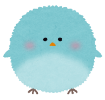 Why do cats like _______?____________________________________________________________Why do people like _______?____________________________________________________________Why do dogs like ________?____________________________________________________________Why does _____ like _______?____________________________________________________________Why is ____ ______ a good _______ player?____________________________________________________________Why does ____________ like _____________?________________________________________________________________ is your favorite ________________? Why?______________________________________________________________________________________________________________________________ is your favorite ________________? Why?______________________________________________________________________________________________________________________________ is your favorite ________________? Why?______________________________________________________________________________________________________________________________ is your favorite ________________? Why?______________________________________________________________________________________________________________________________ is your favorite ________________? Why?______________________________________________________________________________________________________________________________ is your favorite ________________? Why?__________________________________________________________________________________________________________________________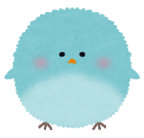 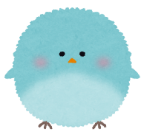 THE QUESTIONSWhy do cats like sushi?Why do people like green?Why do dogs like balls?Why does Conan like soccer?Why is Naomi Osaka a good tennis player?Why does Dokinchan like Shokupanman?What is your favorite subject?Who is your favorite singer?What is your favorite season?What is your favorite place?Who is your favorite character?What is your favorite game?START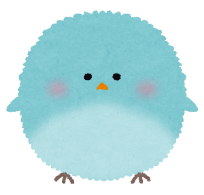 Why do you like him?Because he has a nice voice.Why do you like it?Because it is delicious.Why do you like her?Because her songs are cool.Why do you like them?Because they are good dancers.Why do you like it?Because it has many trees.Why do you like him?Because he is a good player.FINISHWhy do you like her?Because she has cool style.Why do you like him?Because he can sing well.Why do you like them?Because they are cute.Why do you like her?Because she is very kind.